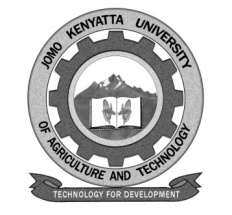    W1-2-60-1-6JOMO KENYATTA UNIVERSITYOFAGRICULTURE AND TECHNOLOGY		UNIVERSITY EXAMINATIONS 2015/2016YEAR II SEMESTER I EXAMINATION FOR THE DEGREE OF BACHELOR OF SCIENCE IN PUBLIC HEALTHIPH 2213: QUANTITY SURVEYINGDATE:   APRIL 2016	                                      	                TIME: 2 HOURS INSTRUCTIONS:  ANSWER QUESTION ONE (COMPULSORY) AND ANY OTHER TWO QUESTIONSQUESTION ONEExplain the meaning of preliminaries as used in quantity surveying.												[3 marks]Describe what should be included in a valuation in construction contract.										[3 marks]Describe briefly the following terminologies as used in the construction industry;Net pricing																	[2 marks]Unit rate																		[2 marks]Explain the following terms as used in quantity surveying;Squaring																		[2 marks]Abetreating 																	[2 marks]Explain briefly the types of certificates issued by an architect during the construction contract to approve any payment to a contractor.	     		[3 marks]Explain the functions of a quantity surveyor.															[4 marks]What is a contract? Explain briefly with respect to the law of contract.												[3 marks]Explain the purpose of occupational certificates as used in the construction industry.										[3 marks]Describe the procedure of preparing bills of quantities.														[3 marks]QUESTION TWOAccording to the building law, a contractor should be paid at least once in 30 days during the construction period;Discuss the process of payment to the contractor for work one in 30 days.												[10 marks]Discuss the type of certificates to be issued during the construction process from design to completion.								[10 marks]QUESTION THREEDiscuss the methods used in obtaining the construction plant for contracts.	 											[7 ½ marks]Discuss why there is increase of plant operations in the building industry.												[7 ½ marks]Discuss the factors which influence the valuation of a property.														[5 marks]QUESTION FOURDiscuss the following stating their application in construction projects.;(i) Approximate estimates.																		[3 marks](ii) Detailed estimates																			[4 marks]Discuss the purposes of occupational certificates.															[5 marks]Discuss briefly the elements of a contract of a building project.														[8 marks]